УТВЕРЖДЕНО                                                     	             СОГЛАСОВАНО                                                                               Управляющий организации	                                            Начальник Управления физической «Центр Фигурного Мастерства»                                    культуры и спорта                   ИП Козачинский Г.В.                                                       Административного города  Серпухов                                                                                                                                                                                                           ___________Козачинский Г.В.                                        Московской области  «___»___________  2017г.                                                  ________________ Гурова О.А.                                                                                                          «___»______________2017г.ПОЛОЖЕНИЕСоревнования по фигурному катанию на коньках Турнир «ЦФМ»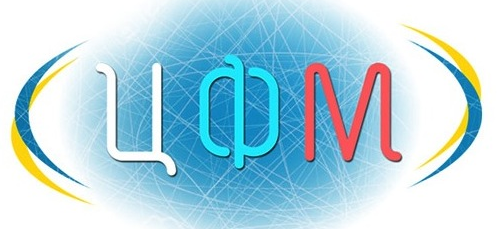 Московская область, г. Серпухов2017 годI. ОБЩИЕ ПОЛОЖЕНИЯ1.1. Соревнования по фигурному катанию на коньках проводятся в соответствии с данным Положением и на основании:- Специальных и технических правил по одиночному и парному катанию и танцам на льду», принятых на очередном 56-м Конгрессе ИСУ в июне 2016 года;- Единой всероссийской спортивной классификации 2015-2018 гг.;- «Правил соревнований», утвержденных Президиумом Федерации Фигурного Катания на коньках России.1.2. Соревнования « ЦФМ» ИП Козачинский Г.В. проводится в целях:- популяризации и дальнейшего развития фигурного катания на коньках в городе Москве и Московской области ;- выявления юных перспективных спортсменов;- совершенствования спортивного мастерства фигуристов.1.3. Задачи проведения соревнований:- выполнение разрядных нормативов;- популяризация здорового образа жизни;- совершенствование и стимулирование деятельности различных школ по фигурному катанию;- обмена опытом между тренерами, специалистами и спортсменами.II. ПРАВА И ОБЯЗАННОСТИ ОРГАНИЗАТОРОВ2.1. Общее руководство за организацию и проведение соревнований осуществляет «ЦФМ» ИП Козачинский Г.В.2.2. Непосредственное руководство за организацией мероприятия осуществляет «ЦФМ» ИП Козачинский Г.В.2.3. Непосредственное проведение соревнований возлагается на судейскую коллегию. Главный судья соревнований  - Апахина Ирина.Главный секретарь – Иорданян Марина.2.4. Ответственность за соблюдение правил проведения соревнований                            и соответствие квалификации участников настоящему положению, возлагается на судейскую коллегию и лично на главного судью соревнований.2.5. Ответственность за соблюдение медицинских требований и оказание скорой медицинской помощи возлагается на медицинский персонал (бригаду скорой помощи).2.6. Вся информация о соревнованиях (положение, расписание, результаты и т.п.) размещается на сайте www.sportvokrug.ru.2.7. Мандатная комиссия состоится 23 декабря  2017г. В г. Серпухове, Московское шоссе, дом 55, Ледовая Арена «Б-Класс». В 8:00 за час до начала соревнований.  (8916-967-44-06 ; 8964-504-03-24 )III. ОБЕСПЕЧЕНИЕ БЕЗОПАСНОСТИ УЧАСТНИКОВ И ЗРИТЕЛЕЙ3.1. При проведении соревнований организаторы строго руководствуются Временным положением о порядке организации и проведения массовых культурно-просветительных, театрально-зрелищных, спортивных и рекламных мероприятий .3.2. Участники и гости соревнований обязаны строго соблюдать Правила соревнований и Правила посещения Ледовой Арены «Б-Класс» . В местах проведения соревнований курение и употребление спиртных напитков запрещено.3.3. Фотографирование спортсменов с применением вспышки во время выступлений  запрещено.3.4. Каждый участник соревнований должен иметь полис о страховании от несчастных случаев, жизни и здоровья для спортсменов.3.5. Каждый участник соревнований в зачетной книжке и оригинале заявки должен иметь отметку врача о допуске на участие в соревнованиях.3.6. В местах проведения соревнований непосредственный организатор мероприятия обеспечивает дежурство квалифицированного медицинского персонала для оказания первой медицинской помощи участникам в случае необходимости.3.7. Каждый участник, тренер и представитель делегации обязан соблюдать требования о запрете применения допинговых средств и методов, утвержденных Всемирной антидопинговой ассоциацией (ВАДА). IV. ОБЩИЕ СВЕДЕНИЯ О СПОРТИВНОМ СОРЕВНОВАНИИ4.1. Дата проведения:  23 декабря 2017 г.4.2. Место проведения: Московская область, г. Серпухов, Московское шоссе, дом 55, Ледовая Арена «Б-Класс».4.3. Размер ледовой площадки 30м.х 60 м.4.4. Соревнования проводятся в одиночном катании, по произвольной программе в 3 юношеском разряде, 2 юношеском разряде, 1 юношеском разряде; короткой и произвольной программах во 2 спортивном разряде и 1 спортивном разряде. 4.5. Администрация Ледовой Арены «Б-Класс» предоставляет на время проведения соревнований ледовую арену, раздевалки, места для зрителей и необходимые подсобные помещения.V. ТРЕБОВАНИЯ К УЧАСТНИКАМ И УСЛОВИЯ ИХ ДОПУСКА5.1. К участию в соревнованиях допускаются спортсмены школ г.Москвы, Московской области, а так же других  школ РФ, по заявкам организаций, в следующих группах: 3 юношеский разряд2 юношеский  разряд1 юношеский разряд 2 спортивный разряд  1 спортивный разряд      Организатор имеет право ограничить максимальное количество участников.Общее количество участников определяется главной судейской коллегией по срокам подачи заявок. 5.2. Все участники соревнований должны быть внесены в именную заявку и иметь допуск врача.5.3. Все участники, представляющие московские организации, должны в зачетке иметь отметку о сдаче тестов по скольжению.5.4. Законный представитель участника соревнований, обязан подписать Согласие  на обработку-персональных данных.5.5. Законный представитель участника соревнований обязан расписаться в журнале по технике безопасности за участника соревнований.VI. ЗАЯВКИ НА УЧАСТИЕ6.1. Заявки на участие в соревнованиях подаются по установленной форме (приложение № 1) в печатном виде. Предварительные заявки подаются не позднее 19 декабря 2017 года.6.2. После предоставления именной заявки снять спортсмена можно только на основании официального документа, подтверждающего невозможность его участия в соревнованиях (медицинские справки и т.п.).6.3. На мандатную комиссию представитель каждой организации должен предъявить:6.3.1. Оригинал заявки с допуском врача.6.3.2. Зачетную классификационную книжку спортсмена с отметкой о сдаче теста по скольжению (для московских спортсменов).6.3.3. Оригинал паспорта или свидетельства о рождении спортсмена.6.3.4. Оригинал полиса о страховании от несчастных случаев.6.3.5. Технический лист с заполненными компонентами короткой и произвольной программ.6.3.6. Качественную запись музыкального сопровождения программ. Записи должны иметь наклейку с указанием ФИО участника, вида программы и времени звучания. Некачественные или не имеющие наклеек записи для трансляции не принимаются.6.4. При отсутствии на мандатной комиссии хотя бы одного из документов, указанных в пп. 6.3.1.-6.3.5, спортсмен к жеребьевке и участию в соревнованиях НЕ ДОПУСКАЕТСЯ! Жеребьевка стартовых номеров будет проведена автоматически в программе ICU Calc.VII. НАГРАЖДЕНИЕ ПОБЕДИТЕЛЕЙ И ПРИЗЕРОВ7.1. Итоговые места определяются по сумме результатов программ соревнований в соответствии с правилами соревнований.7.2. Участники соревнований, занявшие первые места в каждой возрастной группе, награждаются соответственно медалями и дипломами, памятными подарками.7.3. Участники соревнований, занявшие вторые и третьи места в каждой возрастной группе, награждаются соответственно медалями и дипломами, а так же памятными подарками.VIII. УСЛОВИЯ ФИНАНСИРОВАНИЯ6.1. 	Расходы по проезду, размещению и питанию участников осуществляются за счет командирующей организации.Данное Положение является официальным вызовом на соревнования.Приложение № 1ЗАЯВКАНа участие __________________________________________________________					(наименование соревнований)от __________________________________________________________________				(полное наименование организации)Руководитель организации 	__________________   ___________________						(подпись)			(Ф.И.О.)М.П.Представитель команды	___________________   ___________________						(подпись)			(Ф.И.О.)Врач   Допущено ___ чел.	___________________   ___________________						(подпись)			(Ф.И.О.)М.П.«___» _____________ 20___ г.№ п/пФ.И.О. участникаДата рожд.Сп.разрядВыступает по разрядуСпортивная организацияТренерВиза врача1.2.3.